BASESPROCESO CAS Nº 003-2023-GR-DRE-CAJ/UGEL-CUTERVOCONVOCATORIA Nº 003: CONTRATACIÓN DE PERSONAL PARA LAS INTERVENCIONES Y ACCIONES PEDAGÓGICAS DEL MINISTERIO DE EDUCACIÓN EN LOS GOBIERNOS REGIONALES EN EL AÑO FISCAL 2023 SEGÚN RESOLUCIÓN MINISTERIAL N° 111-2023-MINEDUPROCESO CAS N° 003 - 2023: CONTRATACIÓN DE PERSONAL PARA LAS INTERVENCIONES Y ACCIONES PEDAGÓGICAS DEL MINISTERIO DE EDUCACIÓN EN LOS GOBIERNOS REGIONALESCAPITULO I DISPOSICIONES GENERALESENTIDAD CONVOCANTE Y ÓRGANO RESPONSABLE.La Unidad de Gestión Educativa Local Cutervo, con domicilio legal en el 22 de octubre 1100 de la ciudad de Cutervo, en adelante se denominará la “ENTIDAD”, encargada de llevar a cabo el proceso de convocatoria, evaluación, selección y contratación de Personal bajo el D.L 1057 CAS,  que se indica en las disposiciones específicas de la presente convocatoria.CONVOCATORIA.La “ENTIDAD en atención a las necesidades institucionales a fin de fortalecer la Gestión Administrativa y Pedagógica, convoca al segundo proceso de selección de personal para la contratación administrativa de servicios, bajo el Régimen Laboral del D.L. N° 1057, Contratación Administrativa de Servicios - CAS, en la Categoría Presupuestal, según Resolución Ministerial N° 111-2023-MINEDU intervenciones y acciones pedagógicas.NUMERO DE PLAZAS A CONVOCARSE.CONDICIONES DEL PUESTO.El nivel del puesto, la localidad, compensación, horarios, periodo de prueba, disponibilidad del puesto se encuentra detallado en cada uno de los perfiles, publicado líneas abajo.ALCANCE.Sede Administrativa de la Unidad de Gestión Educativa Local Cutervo e Instituciones Educativas de la provincia de CutervoSISTEMA DE CONTRATACIÓN.La presente contratación se rige por el Sistema de Contratación regulado en la Ley N° 29849, Ley que establece la eliminación progresiva del Régimen Especial del D. L. N° 1057 y otorga derechos laborales; Decreto supremo N° 075-2008-PCM, D. S. N° 065-2011-PCM y Ley N° 31131, Resolución Ministerial N° 111-2023-MINEDUBASE LEGAL.Constitución Política del PerúLey Nº 27867, Ley Orgánica de los Gobiernos Regionales.Ley N°27783, Ley de Bases de Descentralización.Ley N°28044, Ley General de Educación.Ley N° 27444, Ley del Procedimiento Administrativo GeneralLey N° 27806, Ley de Transparencia y Acceso a la Información PúblicaLey N° 27815, Código de Ética de la Función Pública y normas complementarias.Ley N° 31638 – Ley de presupuesto del sector Público para el año fiscal 2023.Ley N° 29973, Ley General de la Persona con Discapacidad, Reglamento y modificatorias.Ley N° 29248, Ley del Servicio MilitarLey N° 29849, Ley que establece la eliminación progresiva del Régimen Especial del Decreto Legislativo 1057 y otorga derechos laborales.Ley N° 31131, “Ley Que Establece Disposiciones Para Erradicar La Discriminación En       Los Regímenes Laborales Del Sector Público”Decreto Legislativo Nº 1057, Decreto Legislativo que regula el régimen especial de contratación administrativa de servicios.Decreto Supremo Nº 065-2011-PCM, Decreto Supremo que establece modificaciones al reglamento del régimen de contratación administrativa de servicios (CAS).Decreto Legislativo N° 1442, Decreto Legislativo de la Gestión Fiscal de los Recursos Humanos en el Sector Público.Resolución Ministerial N° 111-2023-MINEDULas demás disposiciones relacionadas directamente con las normas anteriormente mencionadas.CAPITULO II DISPOSICIONES ESPECÍFICAS DEL PROCESO  PROCESO CAS Nº 003-2023-GR-DRE-CAJ/UGEL-CUTERVOCRONOGRAMA Y ETAPAS DEL PROCESO (*)CONVOCATORIASELECCIÓNSUSCRIPCIÓN Y REGISTRO DEL CONTRATO	(*) Se consideran días hábiles.PERFILESCÓDIGO DE PLAZA: 001 COORDINADOR DE SOPORTE Y SOPORTE TECNOLÓGICO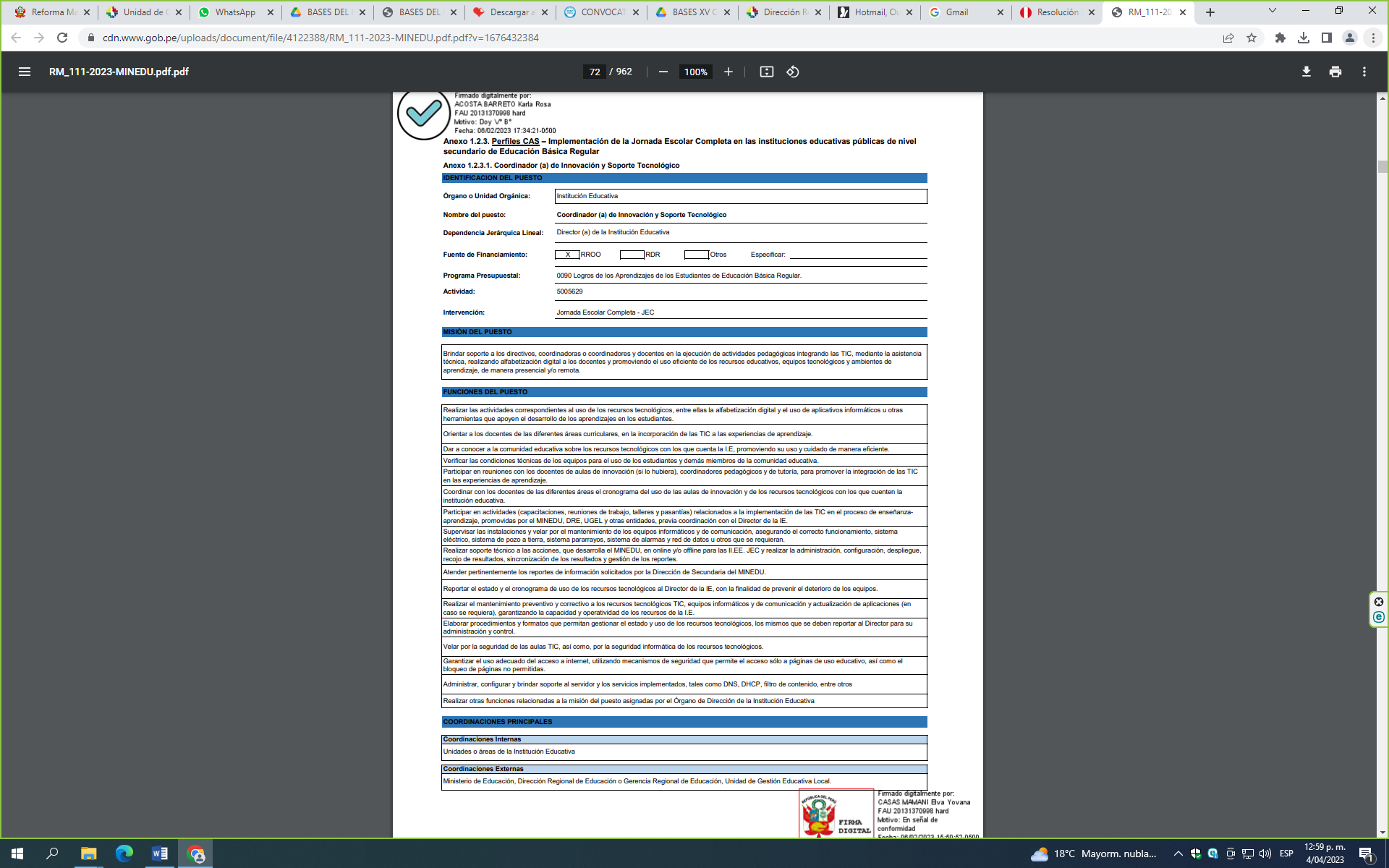 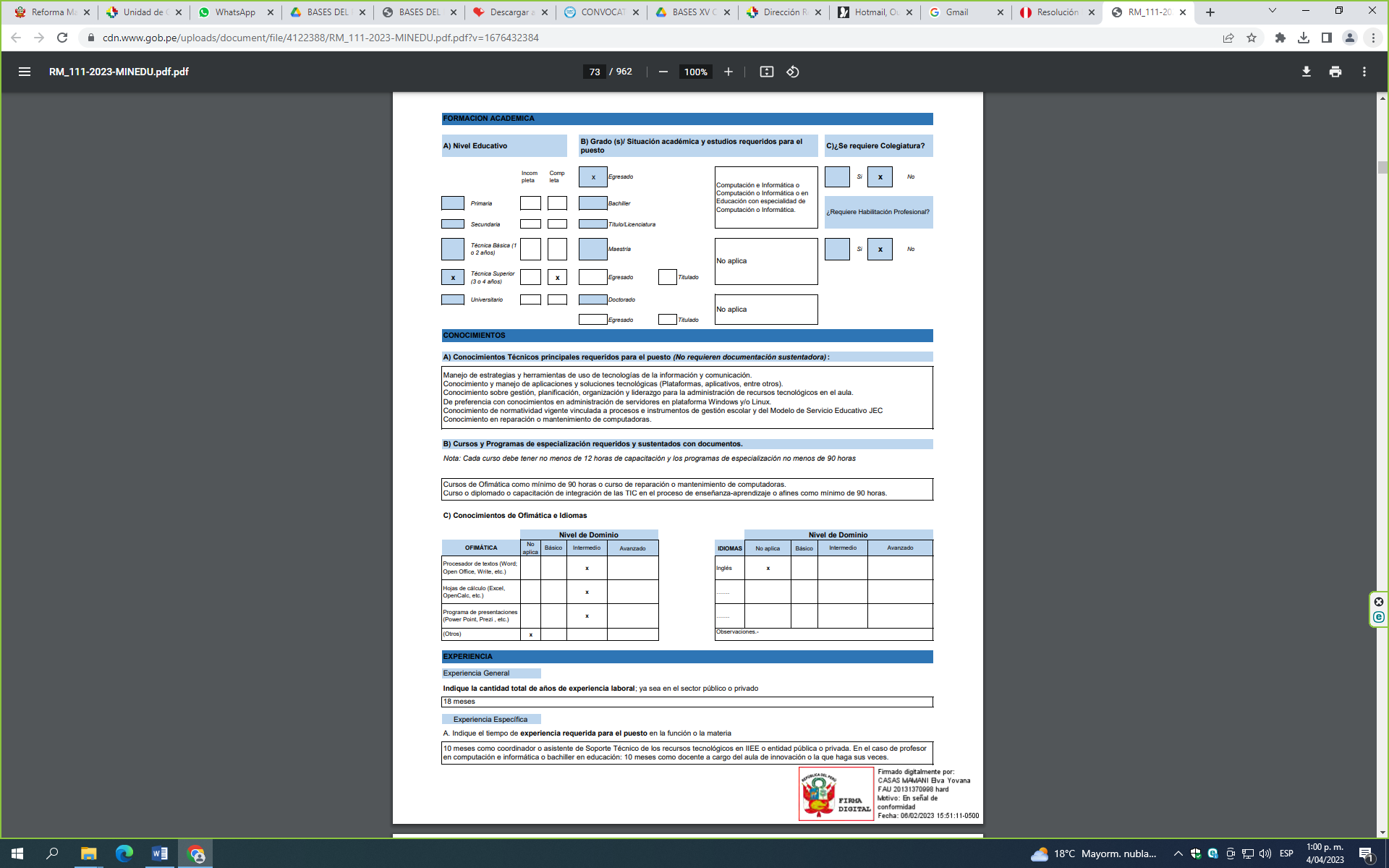 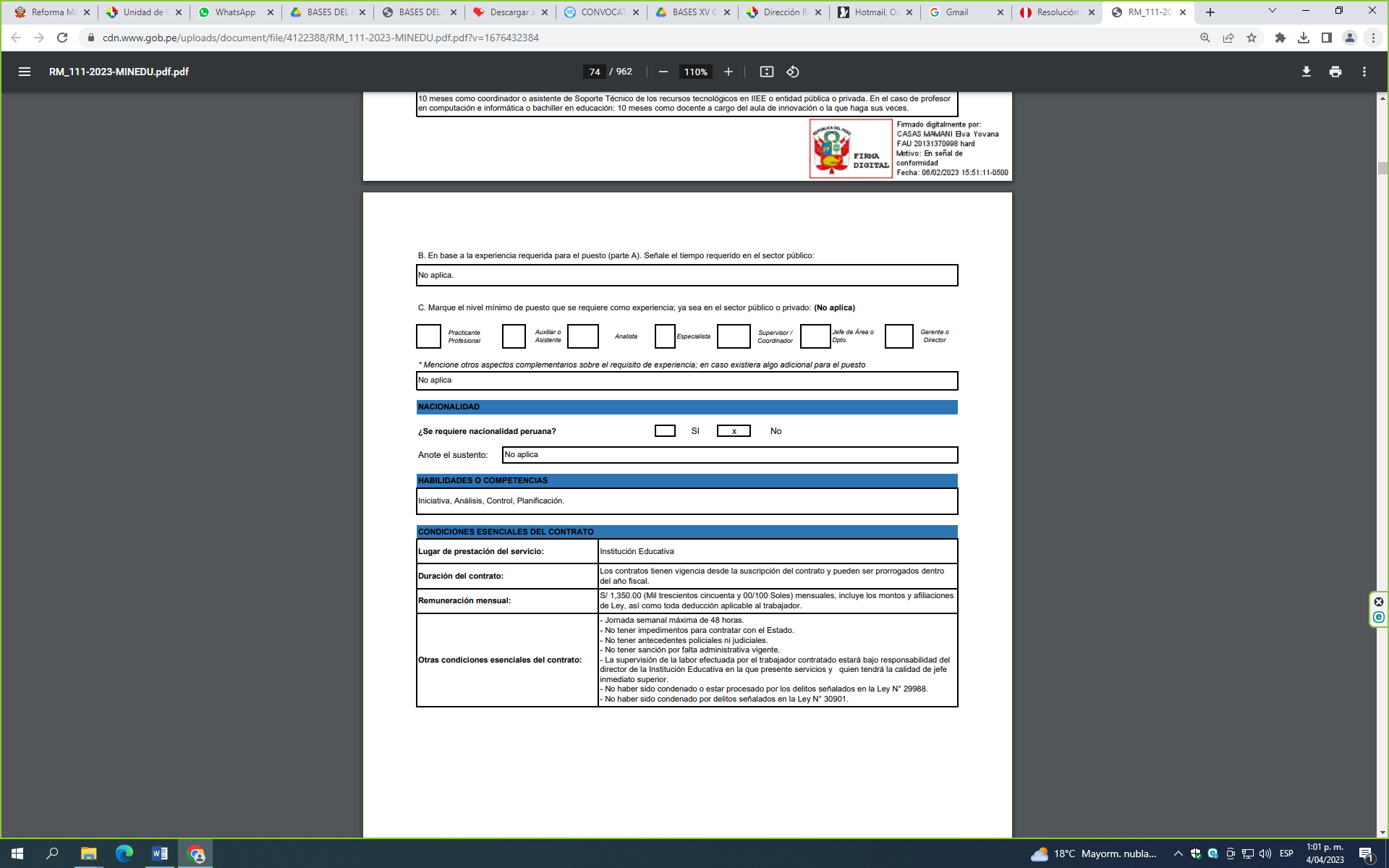 FORMA DE PRESENTACIÓN DE LOS DOCUMENTOSLos expedientes de los postulantes debidamente documentados serán presentados en la oficina de Trámite Documentario de la Unidad de Gestión Educativa Local Cutervo – Jr. 22 de octubre 1100; en horario de oficinas: De lunes a viernes; de 8:00 horas a 13:00 horas y desde las 14:30 horas a 17:30 horas; los expedientes presentados fuera de la fecha y horario indicado en el cronograma será considerado como NO APTO. El postulante no podrá presentarse a más de una plaza, de lo contrario será declarado NO APTO. El postulante tendrá que llenar los anexos en su totalidad, caso contrario el postulante será considerado NO APTO. No podrán postular a la Contratación Administrativa de Servicios las personas inmersas en los impedimentos y prohibiciones señaladas en el Art. 4° del D.S. N° 075-2008-PCM y D.S. N° 0652011- PCM, Reglamento del Decreto Legislativo N° 1057. El postulante deberá presentar su hoja de vida documentada y los formatos que serán descargados de las bases, los mismos que deberán ser debidamente LLENADOS, ORDENADOS, FOLIADOS Y FEDATEADOS, conforme se detalla: Anexo N° 01, Anexo N° 02, Anexo N° 03, Anexo N° 04, Anexo N° 05, Anexo N° 06 y Anexo N° 07.; caso contrario será considerado como NO APTO. La información consignada en los Anexos N.º 03, 04, 05, 06 y 07 tienen carácter de Declaración Jurada, siendo el POSTULANTE responsable de la información consignada en dichos documentos y sometiéndose al procedimiento de fiscalización posterior que lleve a cabo la entidad. En el contenido del Anexo Nº 01, el postulante deberá señalar el número de folio que contiene la documentación que sustente el requisito señalado en el Perfil del Puesto; la foliación de los documentos deberá realizarse según gráfico adjunto líneas abajo; el postulante que no cumpla lo señalado será considerado NO APTO. En el ANEXO N° 02, DECLARACIÓN JURADA DE DATOS PERSONALES: DATOS Los postulantes, son responsables de hacer el seguimiento correspondiente a cada etapa del proceso. El postulante presentará la documentación sustentatoria en el orden que se señala: - HOJA DE VIDA DEL POSTULANTE PERSONALES, FORMACIÓN ACADÉMICA, ESTUDIOS DE ESPECIALIZACIÓN y EXPERIENCIA LABORAL. Dicha documentación deberá satisfacer todos los requisitos indicados en el Perfil de la plaza y orden, caso contrario será considerado como NO APTO. La documentación en su totalidad (incluyendo la copia del DNI y Anexos) deberá estar debidamente FOLIADA en número, comenzando por el último documento. No se foliará el reverso o la cara vuelta de las hojas ya foliadas, tampoco se deberá utilizar a continuación de la numeración para cada folio, letras del abecedario o cifras como 1º, 1B, 1 Bis, o los términos “bis” o “tris”. De no encontrarse los documentos foliados de acuerdo a lo antes indicado, asimismo, de encontrarse documentos foliados con lápiz o no foliados o rectificados, el postulante quedará DESCALIFICADO del proceso de selección. La documentación debe estar fedateada. MODELO DE FOLIACIÓN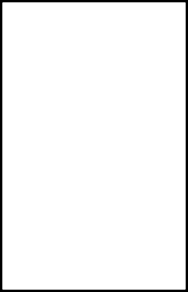 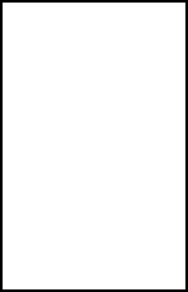 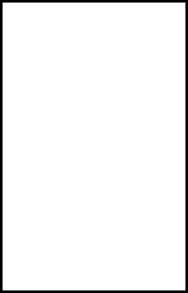 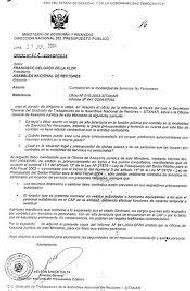 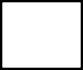 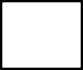 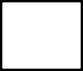 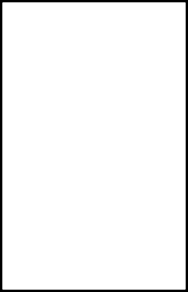 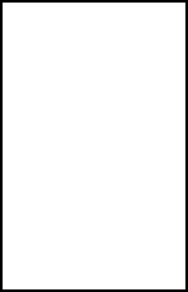 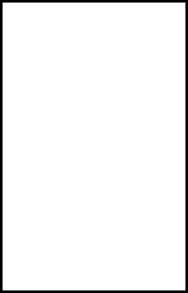 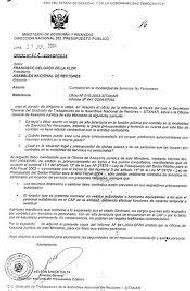 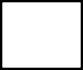 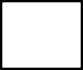 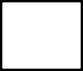 . DOCUMENTOS A PRESENTAR.OBLIGATORIOS:Solicitud de Inscripción (Anexo N° 01)Hoja de vida del postulante para el proceso CAS (Anexo N° 02)Currículo Vitae documentado que sustenten el cumplimiento de los requisitosmínimos del  perfil,Declaraciones Juradas: (Anexos N° 03, 04, 05, 06 y 07)FACULTATIVOS: Aquellos que otorgan puntaje adicional por norma.                                                                                                      Cutervo, 08 de mayo de 2023ANEXO N° 01SOLICITUD DE INSCRIPCIÓNSeñor:Presidente de la Comisión Evaluadora para el proceso de selección de personal, Proceso CAS Nº 003- 2023-GR-DRE-CAJ/UGEL-CUTERVO, convocatoria Nº 003 para la contratación administrativa de servicios de personal, para el Fortalecimiento de la Gestión Administrativa dentro de la Categoría Presupuestal 9001 en la Unidad de Gestión Educativa Local Cutervo.Yo,	, identificado conDNI N° ……………………... domicilio en……………………………, distrito de.………………………………..Provincia……………………………………….departamento    de………………………………Mediante la presente solicito se me considere participar en el Proceso de selección de personal en la Modalidad de Contrato Administrativo de Servicios – CAS, para el año fiscal 2023.Nombre del puesto: …………………………………..……………………………………………Código de plaza: (Ver numeral 1.3)…………………………………..………………………Institución Educativa: Se elige en la adjudicación y según orden de mérito.N° de Folios: …………………………………………………………………………………….…Para lo cual me someto a los lineamientos establecidos en las bases del presente proceso. Adjunto al presente mi expediente contenido en un folder manila.Sin otro particular me suscribo.Atentamente,Cutervo,……. de	del 2023Firma:  	Nombre y apellidos:  	DNI N°:  	ANEXO N° 02HOJA DE VIDA DEL POSTULANTE PARA EL PROCESO CAS Nº 003-2023-GR-DRE-CAJ/UGEL-CUTERVODATOS PERSONALES:Nombres.	Apellido Paterno.	Apellido Materno.LUGAR Y FECHA DE NACIMIENTO:Lugar.	Día.	Mes.	Año.ESTADO CIVIL ……………………………………………………………………….NACIONALIDAD: .. ………..…………………………………………………………….DOCUMENTO DE IDENTIDAD (vigente):…………………………………………….DIRECCIÓN DOMICILIARIA:Avenida/Calle/Jirón	N°	Dpto. /Int.URBANIZACION:…………………………………………………………………….DISTRITO	:……………………………….…………………………………….……….PROVINCIA	:…………………………………………………………………….REGION:……………………………………………………………….……………….TELEFONO FIJO :…………………………………………..……………………….CELULAR	:…………………………………………………………….……………….CORREO ELECTRONICO:……………………………..…………………………...COLEGIO PROFESIONAL:…………………………………..…….………………..REGISTRO N°	:………………………………………………….……….……….PERSONA CON DISCAPACIDAD: SI (   )	NO ( ) N°: …………………………..…………Si la respuesta es afirmativa, se deberá adjuntar copia simple del documento sustentatorio, emitido por el Concejo Nacional de Integración de la Persona con Discapacidad - CONADISLICENCIADO DE LAS FUERZAS ARMADAS: SI ( )	NO ( )Si la respuesta es afirmativa adjuntar fotocopia simple del documento oficial emitido por la autoridad competente que acredite su condición de licenciado.FORMACIÓN ACADÉMICA:La información a proporcionar en los siguientes cuadros debe ser precisa, debiéndose adjuntar los documentos que sustenten lo informado (fotocopia simple)(Puede insertar más filas si así lo requiere).ESTUDIOS COMPLEMENTARIO: Cursos de Especialización, Diplomados, Seminarios, Talleres, Etc. (Cada curso debe tener no menos de 12 horas de capacitación y los programas de especialización no menos de 90 horas)(Puede insertar más filas si así lo requiere).EXPERIENCIA LABORAL:El   Postulante   deberá	detallar   en   cada	uno   de   los	cuadros	siguientes,	SÓLO LAS FUNCIONES/TAREAS CUMPLIDAS EN CADA UNA DE LAS ÁREAS QUE SERÁN CALIFICADAS DE ACUERDO AL SERVICIO, en el caso de haber ocupado varios cargos en una entidad, mencionar cuales y completar los datos respectivos:Experiencia GeneralExperiencia acumulada relacionada con el perfil requerido, que se califica	años	meses (comenzar por la más reciente).(Puede adicionar más filas si así lo requiere).Experiencia Específica (en el servicio requerido)Experiencia profesional acumulada en el área que se califica	años	mesesDetallar en el cuadro siguiente, los trabajos que califican la experiencia específica de acuerdo al requerimiento(Puede adicionar más filas si así lo requiere).REFERENCIAS PROFESIONALES:En la presente sección el candidato deberá detallar las referencias laborales correspondientes a las tres últimas instituciones donde estuvo prestando servicios.Declaro que la información proporcionada es veraz y exacta y en caso necesario, autorizo su investigación. Me someto a las disposiciones de veracidad posterior establecidas por ley.Huella DigitalFirma del postulanteLugar y Fecha: ……………………………..,……../……………/……………ANEXO N° 03 DECLARACIÓN JURADA(ANTECEDENTES POLICIALES, PENALES Y DE BUENA SALUD)SeñoresUNIDAD DE GESTIÓN EDUCATIVA LOCAL CUTERVOPresente. -PROCESO CAS N° 003- 2023.Yo, ………..……………………………………..……., identificado con DNI N°	,domiciliado   en…………………………….. en el distrito de	, provinciade………………….., región	, declaro bajo juramento que:No registro antecedentes policiales.No registro antecedentes penales.Gozo de buena salud.Cutervo, ………………………………………………Huella Digital (*)………………………………………………………… Firma, Nombres y ApellidosANEXO N° 04DECLARACIÓN JURADA DE NO TENER INHABILITACIÓN VIGENTESeñoresUNIDAD DE GESTIÓN EDUCATIVA LOCAL       CUTERVOPresente. -PROCESO CAS N° 003- 2023.Yo, ………..……………………………………..……., identificado con DNI N°	,domiciliado   en…………………………….. en el distrito de	, provinciade………………….., región…………………………….Declaro bajo juramento que no me encuentro INHABILITADO según el Registro Nacional de Sanciones de Destitución y Despido (RNSDD).Cutervo, ………………………………………………Huella Digital (*)………………………………………………………… Firma, Nombres y ApellidosANEXO N° 05DECLARACIÓN JURADA DE NO TENER DEUDAS POR CONCEPTO DE ALIMENTOSSeñoresUNIDAD DE GESTIÓN EDUCATIVA LOCAL CUTERVOPresentePROCESO CAS N° 003 - 2023.Por la presente, yo……………………………………, identificado(a) con DNI Nº	,declaro bajo juramento NO TENER DEUDAS POR CONCEPTO DE ALIMENTOS, ya sea por obligaciones alimentarias establecidas en sentencias o ejecutorias, o acuerdo conciliatorio con calidad de cosa juzgada, así como tampoco mantener adeudos por pensiones alimentarias devengadas sobre alimentos, que ameriten la inscripción del suscrito en el Registro de Deudores Alimentarios creado por Ley N° 28970.Cutervo, ………………………………………………Huella Digital (*)………………………………………………………… Firma, Nombres y ApellidosANEXO N° 06DECLARACIÓN JURADA DE PROHIBICIÓN DE DOBLE PERCEPCIÓNSeñoresUNIDAD DE GESTIÓN EDUCATIVA LOCAL    CUTERVOPresente. -PROCESO CAS N° 003 - 2023.Yo,………..……………………………………..……., de nacionalidad……………………………, con DNI N°………………., domiciliado en…………………………….……….. En el distrito de……………………………., provincia de………………….., región…………………………….Declaro bajo juramento que no me encuentro incurso en ninguna de las causales que impiden mi contratación bajo el régimen de Contratación Administrativa de Servicios contemplado en el Decreto Legislativo N° 1057 y reglamentado por el Decreto Supremo N° 075-2008-PCM.En este sentido, no me encuentro percibiendo otros ingresos del estado, por lo que no estoy comprendido en la causal contemplada en el artículo 4, numeral 4.3 del Decreto Supremo N° 075-2008-PCM, el cual dispone que: “Están impedidas de percibir ingresos por contrato administrativo de servicios aquellas personas que perciben otros ingresos del Estado, salvo que, en este último caso, dejen de percibir esos ingresos durante el periodo de contratación administrativa de servicios. La prohibición no alcanza, cuando la contraprestación que se percibe proviene de la actividad docente o por ser miembros únicamente de un órgano colegiado”.Las propuestas que contravengan lo dispuesto en el presente artículo se tendrán por no presentadas. Los contratos celebrados en contravención de lo dispuesto por el presente artículo son nulos, sin prejuicio de las acciones a que hubiere lugar.Cutervo,………………………………………………Huella Digital (*)………………………………………………………… Firma, Nombres y ApellidosANEXO N° 07DECLARACIÓN JURADA DE NEPOTISMO (D.S. N° 034-2005-PCM)Yo, ………………………………………………………………..................., identificado(a) con DNI	/C.	de	Extranjería	N°	………………….,	con	domicilioen:…………………………………………	Distrito,……………………………………………………Provincia …………………………Región…………………………………………………………………..DECLARO BAJO JURAMENTO:No tener conocimiento que en la Unidad de Gestión Educativa Local Cutervo se encuentran laborando mis parientes hasta el cuarto grado de consanguinidad, segundo de afinidad, por razones de matrimonio, unión de hecho o convivencia que gocen de la facultad de nombramiento y contratación de personal, o tengan injerencia directa o indirecta en el ingreso a laborar a la entidad.Por lo cual declaro que no me encuentro incurso en los alcances de la Ley N° 26771, modificado por Ley N° 30294 y su Reglamento aprobado por Decreto Supremo N° 021-2000-PCM y sus modificatorias Decreto Supremo N° 017-2002-PCM y Decreto Supremo N° 034-2005-PCM. Asimismo, me comprometo a no participar en ninguna acción que configure ACTO DE NEPOTISMO, conforme a lo determinado en las normas sobre la materia.Declaro que:NO ( ) tengo pariente (s) o cónyuge que preste(n) servicios en la UGEL CutervoSI ( ) tengo pariente(s), cónyuge o conviviente que preste(n) servicios en la UGEL Cutervo,  cuyos datos señalo a continuación:Ciudad de………..………, día.……….. del mes de ……………………. de 20………Huella DigitalFirma del postulanteDNI N°: …………………………………………EVALUACIONES Y CRITERIOS DE EVALUACIÓNLos factores de evaluación dentro del proceso de selección tendrán un máximo y un mínimo de puntaje, distribuidos de la siguiente manera:LOS PUNTAJES MÍNIMOS APROBATORIOS SON:EVALUACIÓN CURRICULAR: 36 PUNTOSENTREVISTA PERSONAL: 25 PUNTOSA CONSIDERAR EN LA EVALUACIÓN CURRICULAR.La etapa de evaluación curricular tiene un determinado puntaje. El puntaje mínimo es de 36 puntos, quienes alcancen dicho puntaje, pasaran a la siguiente etapa y los que no logran el puntaje mínimo serán declarados como NO APTOS.EN EL RUBRO CONOCIMIENTOS:Los Diplomados, Certificados, Cursos o Talleres de Capacitación relacionados al cargo que postula, que se consideran validos son los otorgados por instituciones debidamente reconocidas por Decreto Supremo, Resoluciones Ministeriales o Resoluciones Directorales, y los Expedidos  por Universidades Públicas o Privadas.Cada curso debe tener no menos de 12 horas de capacitación y los programas de especialización no menos de 90 horas, todos realizados en los últimos cinco (05) años.Los certificados y/o constancia que acrediten los cursos y/o programas de especialización y/o diplomados, deben precisar la temática y el número de horas. En el caso que el certificado y/o constancia no consigne el número de horas; el/la postulante, puede presentar, al momento de su postulación, un documento adicional que indique y acredite el número de horas emitido por la institución educativa, donde llevó los estudios.En esta etapa se da la asignación de la bonificación correspondiente por la Ley N° 27674 que otorga Bonificación por Deportista Calificado de Alto Nivel.EN EL RUBRO EXPERIENCIA:La experiencia laboral se sustenta con la presentación de la resolución que aprueba el contrato, contrato de trabajo, así como constancias y/o certificados de trabajo en los cuales deberá constatar el cargo desempeñado y obligatoriamente deberá adjuntar a cada uno las correspondientes copias simples de las boletas de pago o constancias de pago emitidas por la DRE, UGEL o Institución donde trabajó. Para la evaluación de la experiencia laboral general son computables los servicios prestados en el sector público y privado.Para la experiencia laboral se contabiliza desde el egreso de la formación correspondiente, de no presentar la constancia de egreso se contabiliza desde el documento que presente el/la postulante (diploma del grado de bachiller o título profesional).Los contratos de locación de servicios no serán validados como experiencia laboral, general  ni específica, por ser una modalidad contractual en que el locador o la persona que brinda servicios al estado, no están subordinados al estado, realizan labores no subordinadas, de manera     autónoma por un tiempo determinado a cambio de una retribución, sin que ello implique en modo alguno una vinculación de carácter laboral o estatutaria con el estado.Caso especial:Para acreditar tiempo de experiencia mediante Resolución Directoral por designación o similar, deberá presentarse tanto la Resolución de inicio de designación, como la de cese de este.Cabe resaltar que toda información registrada por el postulante, de acuerdo con el principio de presunción de veracidad de la ley N° 27444 Ley del Procedimiento Administrativo General, el Decreto Supremo N° 004-2019-JUS que aprueba el Texto Único Ordenado de la Ley N° 27444, Ley del Procedimiento Administrativo General, será considerado como verídica, teniendo carácter de declaración jurada y será corroborada en cualquier etapa del proceso, sujeto a ley y sometiéndose al procedimiento de fiscalización posterior que lleva a cabo la entidad, de acuerdo a lo establecido en el Decreto Supremo N° 096-2007-PCM, que regula la fiscalización posterior aleatoria de los procedimientos administrativos por parte del estado, en concordancia con el artículo 34° del TUO de la Ley N° 27444.A CONSIDERAR EN LA ENTREVISTA PERSONALPara la entrevista personal que se llevará a cabo de forma presencial, se tendrá en cuenta el conocimiento para el puesto y habilidades o competencias, manejo de los temas correspondientes a la convocatoria que postula, los mismos que se consignan en los Perfiles de Puestos detallados en las bases de la CONVOCATORIA CAS N° 003 – 2023. Asimismo, la entrevista personal permitirá evidenciar el nivel de competencias y habilidades que maneja el postulante. El puntaje máximo es de 40 puntos y el puntaje mínimo es de 25 puntos.Para verificar la identidad del/la postulante, al inicio de la evaluación, el/la postulante deberá presentar obligatoriamente su DNI, a fin de disminuir el riesgo de cualquier tipo de fraude o suplantación.RESULTADOS DEL PROCESOUna vez concluida la evaluación, la Comisión Evaluadora elabora el cuadro de méritos correspondiente por cada tipo de cargo, debiendo consignar sobre el puntaje total, en caso de que exista, el puntaje de la bonificación por discapacidad, a Licenciados de las Fuerzas Armadas y por Deportista Calificado de Alto Nivel.En caso de igualdad de puntaje de más de un postulante, la Comisión Evaluadora para determinar el desempate considera de manera excluyente y en orden de prelación, el mayor puntaje obtenido en:Experiencia laboral específica,CapacitacionesFormación académicaLos resultados serán publicados, en la fecha establecida en el Cronograma de Trabajo, a través de la página web: http://www.ugelcutervo.edu.pe y en el fanpage de la Ugel Cutervo.BONIFICACIONES QUE CORRESPONDEN POR DISCAPACIDAD O EN EL CASO   DE LICENCIADOS DE LAS FUERZAS ARMADAS O POR DEPORTISTA CALIFICADO DE ALTO NIVEL.Bonificación por Discapacidad:Conforme al artículo 48° y a la Séptima Disposición Complementaria Final de la Ley N° 29973, Ley General de la Persona con Discapacidad, la persona con discapacidad que haya participado en el concurso público de méritos, llegando hasta la evaluación de la Entrevista Final, y que haya alcanzado el puntaje mínimo aprobatorio en esta evaluación, tiene derecho a una bonificación del 15% en el puntaje total.Bonificación a Licenciados de las Fuerzas Armadas:Conforme a la Ley N° 29248 y su Reglamento, los licenciados de las Fuerzas Armadas que hayan cumplido el Servicio Militar bajo la modalidad de Acuartelado que participen en un concurso público de méritos, llegando hasta la evaluación de la Entrevista Personal y que haya alcanzado el puntaje mínimo aprobatorio en esta evaluación, tiene derecho a una bonificación del 10% en el puntaje total.Bonificación por Deportista Calificado de Alto Nivel:Se otorgará la bonificación por ser Deportista Calificados de Alto Nivel de acuerdo a la vigencia de la acreditación y a los porcentajes establecidos en el reglamento de la Ley N° 27674 sobre el puntaje de la evaluación curricular, siempre y cuando haya aprobado la evaluación, a los/las postulantes que hayan indicado al momento de postulación dicha condición, debiendo además ser acreditado con la copia simple del documento oficial emitido por Instituto Peruano del Deporte.SITUACIONES IRREGULARES Y CONSECUENCIAS (Caso de no presentación a las   evaluaciones por parte del/la postulante, caso de suplantación, entre otros.)En caso de que el/ la postulante se presente a las evaluaciones fuera del horario establecido para dicho efecto, no podrá participar en las mismas y será excluido del concurso.En caso que el/ la postulante sea suplantado/a por otro postulante o por un tercero, será automáticamente descalificado/a, sin perjuicio de las acciones civiles o penales que la entidad convocante adopte.De detectarse que el/la postulante haya incurrido en plagio o incumplido las instrucciones para el desarrollo de cualquiera de las etapas del concurso público, será automáticamente descalificado/a; sin perjuicio de las acciones civiles o penales que la entidad convocante pueda adoptar.Los/las postulantes que mantengan vínculo de cualquier índole con la entidad convocante, se someterán a las disposiciones establecidas en las presentes bases del concurso participando en iguales condiciones con los demás postulantes.En caso el/la postulante presentará información inexacta con carácter de declaración jurada, será descalificado/a del concurso.La Entidad está obligada a brindar información en detalle de los resultados alcanzados en las diferentes etapas respecto a los/las postulantes, salvo que la misma se refiera a los supuestos de información secreta, reservada o confidencial. Al respecto la Autoridad de Protección de Datos Personales en la Opinión Consultiva N° 061-2018-JUS/DGTAIPD (ratificada en la Opinión Consultiva N° 31-2020-JUS/DGTAIPD) indicó que salvo la información calificada como secreta, reservada o confidencial, la demás información que se genere en el proceso de selección es de carácter público, prescindiendo si el mismo se encuentra en “trámite” o “concluido”. Además, puntualizó que “el acceso a la información estará restringido cuando se requiera información personal como la referida al domicilio, el número telefónico o el correo electrónico de los/las postulantes, ya que esta información no está vinculada al cumplimiento de los requisitos del puesto o cargo al que se postula. Similar restricción tiene los resultados de una evaluación psicológica, por estar comprendida en la salud personal y formar parte del derecho a la intimidad del/ la postulante. Respecto a las actas de calificación de las entrevistas de los/ las postulantes aptos, se precisó que constituyen información pública sobre las que no recae ninguna excepción al acceso”.MECANISMOS DE IMPUGNACIÓNSi algún postulante considerara que el Comité de Selección encargado de conducir el Concurso Público, o quien haga sus veces, haya emitido un acto que supuestamente viole, desconozca o lesione un derecho o interés legítimo, podrá presentar ante dicho órgano un recurso de reconsideración o apelación para su resolución o traslado al Tribunal del Servicio Civil según corresponda.El Comité de Selección, o quien haga sus veces, debe resolver el recurso de reconsideración en un plazo máximo de treinta (30) días hábiles, de presentado el recurso formulado.Los recursos de impugnación (reconsideración y apelación), se interponen dentro de los quince (15) días hábiles computados desde el día siguiente de la publicación del acto definitivo con el que concluye el proceso de selección (publicación del resultado final o lista de ganadores) resultando improcedente que se impugnen losresultados preliminares o calificaciones obtenidas en alguna de las etapas del proceso o cualquier acto emitido antes de la emisión y publicación de los resultados finales del concurso.DE LA DECLARATORIA DE DESIERTO O DE LA CANCELACIÓN DEL PROCESO.Declaratoria de Desierto del proceso de selección:Los puestos sometidos a concurso son declarados desiertos por la Comisión Evaluadora, cuando:Cuando en el cuadro de méritos, ya no se cuente con postulantes aptos para cobertura una plaza vacante.No se presenten postulantes al proceso de selección.Ninguno de los postulantes cumple con los requisitos mínimos para el puesto.Habiendo cumplido los requisitos mínimos, ningún postulante obtuvo puntaje aprobatorio.Cancelación del proceso de selección:El proceso de selección puede ser cancelado, sin que sea responsabilidad de la entidad, en cualquiera de los supuestos siguientes:Cuando desaparece la necesidad del servicio de la entidad con posterioridad al inicio del proceso.Por restricciones presupuestales.Por restricciones normativas.Otros supuestos debidamente justificados.FICHAS DE EVALUACIÓN CURRICULAR Y ENTREVISTA PERSONAL DEL POSTULANTEFICHA DE EVALUACIÓN CURRICULAR DEL POSTULANTE PROCESO CAS 003-2023-GR-DRE-CAJ/UGEL-CUTERVO.APELLIDOS Y NOMBRE: ……………………………………………………………………DNI N°……………………………………. EXPEDIENTE N°………………………………PUESTO AL QUE POSTULA: Coordinador(a) de Innovación y Soporte Tecnológico -CISTCutervo,………………………………N°Código de PlazaInstitución EducativasCoordinador de Innovación y Soporte Tecnológico1001- 1Toribio Casanova - Cutervo12 001- 2Tiberio Sánchez Vergara – San Juan de Cutervo1Total plazasTotal plazasTotal plazas02ETAPAS DEL PROCESOETAPAS DEL PROCESOCRONOGRAMAÁREARESPONSABLE1Aprobación de bases de la convocatoria08 de mayo del2023Comisión UGEL2Publicación del proceso en aplicativo SERVIRDel 09 al 15 de  mayo  del 2023Comisión UGEL3Publicación de la convocatoria a través de la página https://www.ugelcutervo.edu.pe/ Facebook: ugelcutervoDel 09 al 15 de mayo  del 2023Comisión UGEL4Presentación de la hoja de vida documentada se realizará a través de trámite documentario de la UGEL Cutervo.15  de mayo del2023POSTULANTE5Evaluación de la hoja de vida16 de mayo del2023Comisión UGEL6Publicación de resultados preliminares de la evaluación de la hoja de vida a través de la página web: https://www.ugelcutervo.edu.pe/ Facebook: ugelcutervo16 de mayo del 2023Comisión UGEL7Presentación de reclamos a través de trámitedocumentario.17  de mayo del 2023POSTULANTE8Absolución de reclamos y publicación de resultados finales de evaluación curricular de postulantes a través de la página web institucional de la UGEL Cutervo: https://www.ugelcutervo.edu.pe/  Facebook: ugelcutervo17 de mayo del 2023Comisión UGEL9Entrevista personal de manera presencial18 de mayo del 2023Comisión UGEL10Publicación de resultados finales, a través de la página web: https://www.ugelcutervo.edu.pe/  Facebook: ugelcutervo18 de mayo del 2023Comisión UGEL12Adjudicación19 de mayo del 2023Postulante Ganador13Inicio de Labores22 de mayo del 2023Postulante Ganador14Suscripción y registro de contratoDentro de los 03días a partir de inicio laboralCoordinación de PersonalNivelCentro de EstudiosEspecialidadAño InicioAño FinFecha de Extensión del Título (Mes /Año)Ciudad/ PaísN°FolioDOCTORADOMAESTRÍAPOSTGRADOLICENCIATURABACHILLERTÍTULO TÉCNICOESTUDIOSBÁSICOSNivel: Cursos de Especialización, Diplomados, Seminarios,Talleres, Etc.Centro de EstudiosTemaInicioFinDuración (Horas)Tipo de ConstanciaN°FolioNombre de la Entidad oEmpresaCargoDescripción del TrabajorealizadoFecha de inicio(Mes/Año)Fecha de Culminación(Mes/Año)Tiempo en elCargoNombre de la Entidad oEmpresaCargoDescripción del TrabajorealizadoFecha de inicio(Mes/Año)Fecha de Culminación(Mes/Año)Tiempo en elCargoN°FolioNombre de la Entidad o EmpresaCargoNombre del Titular de la EntidadTeléfono de la EntidadParientes: Cuarto grado de consanguinidad, segundo de afinidad, por razones de matrimonio, unión dehecho o convivenciaÓrgano / Unidad OrgánicaApellidosNombresEvaluacionesPeso%Puntaje MínimoPuntaje MáximoEVALUACIÓN CURRICULAR60 %3660Formación Académica20 %1220Conocimientos: Cursos o Estudios de Especialización10 %610Experiencia General10 %610Experiencia Especifica20 %1220Puntaje Total de la Evaluación de la Hoja de VidaENTREVISTA PERSONAL40 %2540Aplica conocimientos de su área en la solución de un casoconcreto15 %1015Capacidad Analítica y facilidad de comunicación10 %510Elabora la secuencia de un proceso administrativo principal del área a desempeñar15 %1015Puntaje Total de EntrevistaPUNTAJE TOTAL100 %61100ASPECTOS A EVALUAR Puntaje Máximo: 60 puntosASPECTOS A EVALUAR Puntaje Máximo: 60 puntosASPECTOS A EVALUAR Puntaje Máximo: 60 puntosPuntajeMáximoI. FORMACIÓN ACADÉMICASólo se considera Título o Grado Académico más alto que haya obtenido el postulante relacionado al cargoPuntaje Máximo: 20 puntos Puntaje Mínimo: 12 puntosI. FORMACIÓN ACADÉMICASólo se considera Título o Grado Académico más alto que haya obtenido el postulante relacionado al cargoPuntaje Máximo: 20 puntos Puntaje Mínimo: 12 puntos1.1 Estudios Concluidos deDoctorado a más2020I. FORMACIÓN ACADÉMICASólo se considera Título o Grado Académico más alto que haya obtenido el postulante relacionado al cargoPuntaje Máximo: 20 puntos Puntaje Mínimo: 12 puntosI. FORMACIÓN ACADÉMICASólo se considera Título o Grado Académico más alto que haya obtenido el postulante relacionado al cargoPuntaje Máximo: 20 puntos Puntaje Mínimo: 12 puntos1.2 Grado de Maestría1820I. FORMACIÓN ACADÉMICASólo se considera Título o Grado Académico más alto que haya obtenido el postulante relacionado al cargoPuntaje Máximo: 20 puntos Puntaje Mínimo: 12 puntosI. FORMACIÓN ACADÉMICASólo se considera Título o Grado Académico más alto que haya obtenido el postulante relacionado al cargoPuntaje Máximo: 20 puntos Puntaje Mínimo: 12 puntos1.3 Estudios Concluidos deMaestría1620I. FORMACIÓN ACADÉMICASólo se considera Título o Grado Académico más alto que haya obtenido el postulante relacionado al cargoPuntaje Máximo: 20 puntos Puntaje Mínimo: 12 puntosI. FORMACIÓN ACADÉMICASólo se considera Título o Grado Académico más alto que haya obtenido el postulante relacionado al cargoPuntaje Máximo: 20 puntos Puntaje Mínimo: 12 puntos1.4 Título ProfesionalUniversitario1420I. FORMACIÓN ACADÉMICASólo se considera Título o Grado Académico más alto que haya obtenido el postulante relacionado al cargoPuntaje Máximo: 20 puntos Puntaje Mínimo: 12 puntosI. FORMACIÓN ACADÉMICASólo se considera Título o Grado Académico más alto que haya obtenido el postulante relacionado al cargoPuntaje Máximo: 20 puntos Puntaje Mínimo: 12 puntos1.5Titulo Técnico Superior oEgresado1220II. CONOCIMIENTOS. (Relacionado al Cargo)Cada curso de especialización debe tener no menos de 12 horas de capacitación y los diplomados no menos de 90 horas.1. Mínimo dos (02) cursos y/o actualizaciones requeridas según el perfil y se hayan realizado en los últimos cinco (05) años.Puntaje máximo: 10 puntos Puntaje Mínimo: 6 puntosII. CONOCIMIENTOS. (Relacionado al Cargo)Cada curso de especialización debe tener no menos de 12 horas de capacitación y los diplomados no menos de 90 horas.1. Mínimo dos (02) cursos y/o actualizaciones requeridas según el perfil y se hayan realizado en los últimos cinco (05) años.Puntaje máximo: 10 puntos Puntaje Mínimo: 6 puntos2.1 Diplomado1010II. CONOCIMIENTOS. (Relacionado al Cargo)Cada curso de especialización debe tener no menos de 12 horas de capacitación y los diplomados no menos de 90 horas.1. Mínimo dos (02) cursos y/o actualizaciones requeridas según el perfil y se hayan realizado en los últimos cinco (05) años.Puntaje máximo: 10 puntos Puntaje Mínimo: 6 puntosII. CONOCIMIENTOS. (Relacionado al Cargo)Cada curso de especialización debe tener no menos de 12 horas de capacitación y los diplomados no menos de 90 horas.1. Mínimo dos (02) cursos y/o actualizaciones requeridas según el perfil y se hayan realizado en los últimos cinco (05) años.Puntaje máximo: 10 puntos Puntaje Mínimo: 6 puntos2.2 más 02 cursos de actualización810II. CONOCIMIENTOS. (Relacionado al Cargo)Cada curso de especialización debe tener no menos de 12 horas de capacitación y los diplomados no menos de 90 horas.1. Mínimo dos (02) cursos y/o actualizaciones requeridas según el perfil y se hayan realizado en los últimos cinco (05) años.Puntaje máximo: 10 puntos Puntaje Mínimo: 6 puntosII. CONOCIMIENTOS. (Relacionado al Cargo)Cada curso de especialización debe tener no menos de 12 horas de capacitación y los diplomados no menos de 90 horas.1. Mínimo dos (02) cursos y/o actualizaciones requeridas según el perfil y se hayan realizado en los últimos cinco (05) años.Puntaje máximo: 10 puntos Puntaje Mínimo: 6 puntos2.3 De 02 cursos deactualización610III. EXPERIENCIA3.1 GENERALMínimo Dieciocho (18) Meses de experiencia acumulada en el Sector público o privado. Puntaje máximo: 10 puntos Puntaje Mínimo: 6 puntos3.1.1 Más de 04 años1010III. EXPERIENCIA3.1 GENERALMínimo Dieciocho (18) Meses de experiencia acumulada en el Sector público o privado. Puntaje máximo: 10 puntos Puntaje Mínimo: 6 puntos3.1.2 De 02 años hasta 04 años810III. EXPERIENCIA3.1 GENERALMínimo Dieciocho (18) Meses de experiencia acumulada en el Sector público o privado. Puntaje máximo: 10 puntos Puntaje Mínimo: 6 puntos3.1.3 De 18 Meses610III. EXPERIENCIA3.2 EspecificaMínimo Diez (10) meses de experiencia requerida para el puesto en la función o la materia:Puntaje Máximo: 20 puntos Puntaje Mínimo: 12 puntos3.2.1 Más de 03 años2020III. EXPERIENCIA3.2 EspecificaMínimo Diez (10) meses de experiencia requerida para el puesto en la función o la materia:Puntaje Máximo: 20 puntos Puntaje Mínimo: 12 puntos3.2.2 De 01 año hasta 03 años1620III. EXPERIENCIA3.2 EspecificaMínimo Diez (10) meses de experiencia requerida para el puesto en la función o la materia:Puntaje Máximo: 20 puntos Puntaje Mínimo: 12 puntos3.2.3 De 10 meses1220PUNTAJE TOTALCONDICIÓN